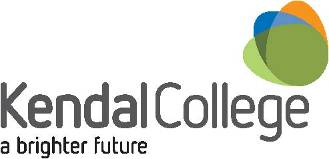 DISCLOSURE AND BARRING SERVICE (DBS) CHECK – ENHANCED DISCLOSURE 2021We are pleased that you have accepted our offer to join the Health T- Level program in September 2021 As part of your programme you will be required to complete a minimum of 315 hours of industry placement. Consequently, it is standard practice that you must undergo a recognised police check (Enhanced Disclosure) by the Disclosure and Barring Service (DBS) at a cost of £40.00 (This may be subject to change). There will be an opportunity in September to buy a uniform which will be worn on placement. It is a priority within our team to get you police checked as quickly as possible so that you are ready to start your professional practice whenever this may be. You can complete the DBS process after receiving your GCSE results or when you start college. Police checks are completed online, and these should be completed at home where possible.  See the DBS guidance booklet to help you complete the form.  If you have any problems with this please email personnel@kendal.ac.uk or Elaine Burch Elaine.Burch@kendal.ac.uk If you are unable to complete this application, there will be an opportunity to complete online when you start college.In order to access all placements you will need to update your DBS online for an annual fee of £13.00 but it does also mean the DBS  will last longer than 3 years and it may be used for some employment opportunities. DBS PROCESSKind RegardsElaine BurchElaine BurchProfessional Practice Coordinator(Elaine.Burch@kendal.ac.uk)      